        Základná škola s materskou školou Červený Hrádok, 951 82 Červený Hrádok 235Školský vzdelávací program Zvedavé veveričky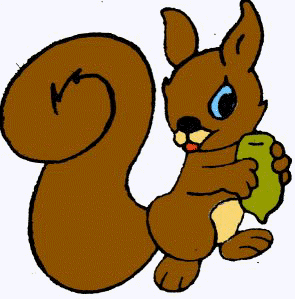 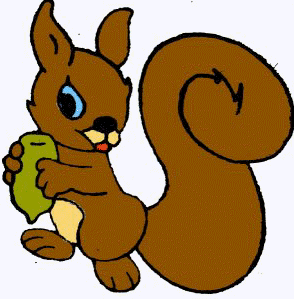 Predložený zriaďovateľovi: 17.10.2016Prerokovaný v pedagogickej rade: 31.08.2016Prerokovaný v rade školy: 17.10.2016	Vydaný dňa: 01.09.2016Zástupkyňa riaditeľky ZŠ pre MŠ: Mária Vargová                                                                                                          .............................................                                                                                                                 Mgr. Jana Dunčičová                                                                                                                  riaditeľka ZŠ s MŠRevidovanie ŠkVPOBSAH  1. Základné identifikačné údaje o škole (názov školy, názov vzdelávacieho         programu, stupeň vzdelania, dĺžka štúdia, forma výchovy a vzdelávania,     vyučovací  jazyk)  2. Vymedzenie vlastných cieľov a poslania výchovy a vzdelávania  3. Stupeň vzdelania, ktorý sa dosiahne absolvovaním školského vzdelávacieho           programu  4. Vlastné zameranie školy  5. Dĺžka dochádzky a formy výchovy a vzdelávania  6. Učebné osnovy  7. Vyučovací jazyk  8. Spôsob a podmienky ukončovania výchovy a vzdelávania a vydávanie       dokladu o získanom vzdelaní  9. Personálne zabezpečenie10. Materiálno-technické a priestorové podmienky11. Podmienky na zaistenie bezpečnosti a ochrany zdravia pri výchove      a vzdelávaní12. Vnútorný systém kontroly a hodnotenia detí 13. Vnútorný systém kontroly a hodnotenia zamestnancov školy14. Požiadavky na kontinuálne vzdelávanie pedagogických  a odborných       zamestnancov Základné identifikačné údaje o škole  2.  Vymedzenie vlastných cieľov a poslania výchovy a vzdelávania       	Cieľom predprimárneho vzdelávania je dosiahnuť optimálnu emocionálnu, sociálnu a kognitívnu úroveň ako základ pripravenosti na školské vzdelávanie a na život v spoločnosti. Východiskom je jedinečnosť dieťaťa, aktívne učenie a začleňovanie do skupiny a kolektívu.Cieľmi predprimáneho vzdelávania sú:pripraviť deti na vstup do ZŠ po všetkých stránkach,rozvíjať a podporovať zdravé sebavedomie a sebaistotu detí a ich jedinečnosť,napĺňať potrebu dieťaťa po sociálnom kontakte s rovesníkmi,uľahčiť dieťaťu plynulú adaptáciu na zmenené prostredie (na materskú i základnú školu),podporiť vzťah dieťaťa k poznávaniu a učeniu hrou, rozvíjať cieľavedome, systematicky a v tvorivej atmosfére osobnosť dieťaťa v psychomotorickej, poznávacej, sociálnej, emocionálnej a morálnej oblasti, prihliadať na rôzne sociálno-kultúrne a sociálno-ekonomické zázemie dieťaťa.Predprimárne vzdelávanie pomáha dieťaťu:posilňovať úctu k rodičom, ku kultúrnym a národným hodnotám a tradíciám štátu, k štátnemu jazyku, k materinskému jazyku a k svojej vlastnej kultúre,získať a posilňovať úctu k ľudským právam a základným slobodám,pripraviť sa na život v slobodnej spoločnosti v duchu porozumenia, znášanlivosti, tolerancie, rovnosti pohlaví a priateľstva medzi národmi, národnostnými a etnickými skupinami a cirkvami a náboženskými spoločenstvami,naučiť sa rozvíjať a kultivovať svoju osobnosť, pripraviť sa na  celoživotné vzdelávanie,naučiť sa kooperovať v skupine, kolektíve a preberať na seba primeranú zodpovednosť,naučiť sa chrániť svoje zdravie vrátane využitia  zdravej výživy a chrániť  životné prostredie,naučiť sa rešpektovať všeľudské etické hodnoty,získavať dôveru rodičov v individuálnom výchovnom poradenstve, upriamiť ich pozornosť na pozitívne prejavy v správaní sa svojho dieťaťa a v prípade potreby ich nasmerovať na ďalšie odborné poradenstvo.Výchova a vzdelávanie v materských školách, ako inštitúciách predprimárneho vzdelávania, je v súlade so školským zákonom založená na princípoch:získať kompetencie, a to najmä v oblasti komunikačných schopností , ústnych spôsobilostí a písomných spôsobilostí, využívania informačno-komunikačných technológií, komunikácie v štátnom jazyku,materinskom jazyku a cudzom jazyku, matematickej gramotnosti, a kompetencie v oblasti technických prírodných vied a technológií, k celoživotnému učeniu, sociálne kompetencie a občianske kompetencie, podnikateľské schopnosti a kultúrne kompetencie,naučiť sa správne identifikovať a analyzovať problémy a navrhovať ich riešenia a vedieť ich riešiť,rozvíjať manuálne zručnosti, tvorivé, umelecké psychomotorické schopnosti, aktuálne poznatky a pracovať s nimi na praktických cvičeniach v oblastiach súvisiacich s nadväzujúcim vzdelávaním alebo s aktuálnymi požiadavkami na trhu práce,posilňovať úctu k rodičom a ostatným osobám, ku kultúrnym a národným hodnotám a tradíciám štátu, ktorého je občanom, k štátnemu jazyku, k materinskému jazyku a k svojej vlastnej kultúre,získať a posilňovať úctu k ľudským právam a základným slobodám a zásadám ustanoveným v Dohovore o ochrane ľudských práv a základných slobôd,naučiť sa kontrolovať a regulovať svoje správanie, starať sa a chrániť svoje zdravie vrátane zdravej výživy a životné prostredie a rešpektovať všeľudské etické hodnoty,získať všetky informácie o právach dieťaťa a spôsobilosť na ich uplatňovanie.Ciele školského vzdelávacieho programu:       	 Vlastné ciele a poslanie výchovy a vzdelávania v našej materskej škole sme si stanovili v súlade so všeobecnými cieľmi ustanovenými v štátnom vzdelávacom programe,s cieľmi výchovy a vzdelávania ustanovenými v školskom zákone, s cieľmi stanovenými v koncepčnom zámere rozvoja materskej školy, s potrebami a záujmami detí, zákonných zástupcov a pedagogických zamestnancov a vlastným zameraním školy.Systematicky ovplyvňovať a usmerňovať hodnotovú orientáciu dieťaťa smerom k environmentálne uvedomelému spôsobu života a na princípe hromadenia životných skúseností smerovať k udržateľnému rozvoju spoločnosti.ŠkVP Zvedavé  veveričky  bol vypracovaný na základe podmienok MŠ Červený Hrádok. Zohľadňuje a rešpektuje jej priestorové, materiálno – technické,  personálne podmienky a rozvojové možnosti detí predškolského veku. Tvorí základ pre každodennú výchovno – vzdelávaciu činnosť učiteľa. Hlavným cieľom programu je rozvíjať poznanie dieťaťa v oblasti spoznávania prírodného prostredia a javov s ním súvisiacich tak, aby bolo samostatne schopné orientovať sa v informáciách a vedieť ich spracovávať objektívne do takej miery, do akej mu to povoľuje jeho kognitívna úroveň. Cieľ je možné bližšie špecifikovať; prírodoveda má deti viesť k:spoznávaniu životného prostredia, k pozorovaniu zmien, ktoré sa v ňom dejú, k vnímanie pozorovaných javov ako častí komplexného celku prírody,rozvoju schopnosti získavať informácie o prírode pozorovaním, skúmaním a hľadaním v rôznych informačných zdrojoch,rozvoju schopnosti pozorovať s porozumením prostredníctvom využívania všetkých zmyslov a jednoduchých nástrojov, interpretovať získané informácie objektívne,opisovaniu, porovnávaniu a klasifikácii informácií získaných pozorovaním,rozvoju schopnosti realizovať jednoduché prírodovedné experimenty,nazeraniu na problémy a ich riešenia z rôznych uhlov pohľadu,tvorbe a modifikácii pojmov a predstáv, ktoré opisujú a vysvetľujú základné prírodné javy a existencie,uvedomeniu si potreby prírodu chrániť a k aktívnemu zapojeniu sa do efektívnejšieho využívania látok, ktoré príroda ľuďom poskytuje,rozvíjať environmentálne cítenie,priamym pozorovaním rozširovať vedomosti o prírode,pochopiť súvislosti medzi nesprávnym ľudským konaním a následkami na životné prostredie,poznaniu fungovania ľudského tela, k rešpektovaniu vlastného zdravia a k jeho aktívnej ochrane prostredníctvom zdravého životného štýlu,naučiť chrániť svoje zdravie vrátane využitia zdravej výživy, pravidelného cvičenia a pohybu na čerstvom vzduchu a osvojenia si základných pravidiel bezpečnej cestnej premávky.Vzdelávacie aktivity sú postavené na pozorovacích a výskumných aktivitách, ktorých cieľom je riešenie čiastkových problémov, pričom východiskom k stanovovaniu vyučovacích problémov sú aktuálne detské vedomosti, ich minulá skúsenosť a úroveň ich kognitívnych schopností. Samotné vzdelávacie činnosti sú zamerané na skúmania javov a udalostí, ktoré sú spojené s bezprostredným životným prostredím dieťaťa a s dieťaťom samým. Prostredníctvom experimentálne zameraného vyučovania si deti rozvíjajú pozitívny vzťah k prírode.Ďalej budeme:- rozvíjať schopnosti dieťaťa pozorovať, orientovať sa v dopravnom prostredí materskej školy   a reflektovať a hodnotiť vzniknuté situácie z hľadiska bezpečnosti na cestnej komunikácii,- utvárať a rozvíjať národné povedomie detí prostredníctvom ľudovej slovesnosti, obohacovať  výchovu a vzdelávanie o regionálne prvky,  odovzdať deťom múdrosti našich predkov a  prebúdzať v nich národnú hrdosť, oboznámiť s históriou, osobnosťami obce Červený   Hrádok,- rozvíjať integrovane všetky vzdelávacie oblasti rozvoja osobnosti dieťaťa a so zameraním sa   na individuálny prístup k dieťaťu,- implementovať digitálne technológie do edukačnej činnosti  prostredníctvom obsahu   edukácie v predprimárnom veku. 3. Stupeň vzdelania, ktorý sa dosiahne absolvovaním školského        vzdelávacieho programu     	Predprimárne vzdelanie získa dieťa absolvovaním posledného ročníka vzdelávacieho programu odboru vzdelávania v materskej škole. Predprimárne vzdelávanie ukončuje dieťa spravidla v školskom roku, v ktorom do 31. augusta dosiahne šiesty rok veku a dosiahne školskú spôsobilosť. Predprimárne vzdelávanie môže dieťa ukončiť aj vtedy, ak nedovŕšilo šiesty rok veku, ale podľa vyjadrenia príslušného školského zariadenia výchovného poradenstva a prevencie a všeobecného lekára pre deti a dorast môže plniť povinnú školskúdochádzku (predčasné zaškolenie dieťaťa na žiadosť rodičov). Dokladom o získanom stupni vzdelania je Osvedčenie o absolvovaní predprimárneho vzdelávania.4. Vlastné zameranie školy     	Z filozofie Národného programu výchovy a vzdelávania v SR Milénium vyplýva, že si deti musia zo škôl odniesť trvalejšie hodnoty ako sú vedomosti, a to sú postoje, záujmy, motivácia, hodnotový systém, rozvinuté kompetencie. Na realizáciu zmien v procese výchovy a vzdelávania požaduje predovšetkým využitie motivácie k učeniu, prehĺbenie emocionalizácie, uplatnenie autoregulácie, socializácie, kognitivizácie a kreativizácie človeka.Tvorivo-humanistický prístup orientovaný na rozvoj osobnosti dieťaťa je charakterizovaný rešpektovaním jedinečnosti osobnosti dieťaťa, požiadavkou na sebautváranie osobnosti, prežívania v procese výučby, komplexnosti rozvoja osobnosti, priority schopností a postojov.Materská škola je zameraná na environmentálnu výchovu, ktorú môžeme pokladať za základ a východisko pre budúce vzdelávanie. Ciele sú zamerané na oboznamovanie sa s podstatou ekologických zákonitostí, rozvíjanie estetického cítenia a formovanie humánneho a morálneho vzťahu k ochrane a tvorbe životného prostredia. V rámci environmentálnej výchovy dieťa získava vedomosti, zručnosti a návyky, formuje sa jeho hodnotová orientácia, postoje a správanie.Zámerom výchovného pôsobenia, filozofiou našej školy a je vytvoriť materskú školu otvorenú verejnosti s úzkou spoluprácou rodičov a inštitúcií, ktoré sa podieľajú na výchove a vzdelávaní.Chceme umožniť deťom prežiť aktívne a šťastné detstvo tým, že im vytvoríme príjemné a priateľské prostredie, kde sa budú cítiť dobre, kde budú priateľské vzťahy, pochopenie a láska. 5. Dĺžka dochádzky a formy výchovy a vzdelávania    	 Materská škola s poldennou výchovou a vzdelávaním poskytuje deťom predprimárne vzdelávanie v čase od 7:00 do 11:36 hodiny na základe rozhodnutia zriaďovateľa.Dĺžka štúdia je niekoľkoročná (1 až 4 roky), podľa požiadaviek zákonných zástupcov dieťaťa kapacitných a podmienok školy.6. Učebné osnovy     	Učebnými osnovami školského vzdelávacieho programu sú vzdelávacie štandardy vzdelávacích oblastí Štátneho vzdelávacieho programu pre predprimárne vzdelávanie v materských školách.https://www.minedu.sk/svp-pre-materske-skoly Spôsob  plánovaniaMaterská škola pracuje s mesačnými obsahovými celkami, ktoré sa delia na témy. Témy je možné podľa potrieb meniť v danom  mesiaci. Príloha č.1Pre plánovanie výchovno-vzdelávacej činnosti sme si zvolili nasledovné princípy:Plánovanie v  materskej škole vychádza  zo ŠVP a jeho výkonových štandardov.V MŠ sa plánujeme tematicky. Učivo je rozdelené do desiatich tematických celkov kooperujúcich s ročnými obdobiami a sviatkami. Každý mesiac je rozdelený do tém, ktorým sa venujeme jeden podľa potreby  i viac týždňov. Plánovanie prebieha písomnou formou minimálne na dobu jedného týždňa.Formálnu stránku plánov VVČ tvorí názov mesiaca, obsahového celku, témy, ktoré si vytvorilaučiteľka.Nie sú však striktne dané a nemenné.Dopoludňajšie cielené vzdelávacie činnosti sú dané výkonovými štandardami a ich výkonovými úrovňami tak, aby bolo dodržané minimálne odporúčané rozvrhnutie vzdelávacích oblastí podľa štátneho vzdelávacieho programu.Učiteľka v rámci výchovno-vzdelávacej činnosti v cielených vzdelávacích aktivitách vzájomne kombinuje a prelína vzdelávacie oblasti, zohľadňuje vývinové osobitosti detí, ich proces učenia sa, rešpektuje variabilitu detí a sociálno-kultúrne prostredie, z ktorého deti pochádzajú.Pri plánovaní učiteľka vychádza z dôkladného poznania vzdelávacích štandardova výkonových úrovní detí a dokáže si voliť vhodné metódy, stratégie, formy a prostriedky pre svoju výchovno-vzdelávaciu činnosť.Výber vzdelávacích štandardov zo vzdelávacích oblastí v ŠVP (minimálne v rozsahu uvedenom v odporúčaní), aktivít a činností je v kompetencii učiteľky.Výber a časová ohraničenosť tém  závisí od učiteľky a záujmu detí.Do plánovania sa premieta profilácia MŠ.Plánuje  jedna učiteľka.Rozdelenie vzdelávacích štandardov na výkonové úrovne je v kompetencii učiteľky a závisí od konkrétnej vedomostnej úrovne detí v triede.Výber výkonových štandardov viažucich sa ku každodenným aktivitám a činnostiam v MŠ, ktoré sa nemusia (ale môžu) osobitne plánovať v riadených aktivitách:aktívne a spontánne nadväzuje rečový kontakt s inými osobami–deťmi i dospelými,reaguje na neverbálne signály (gestá, mimiku), udržuje očný kontakt, hlasnosť prejavu prispôsobuje situácii,používanie jazyka prispôsobuje sociálnym situáciám a vzťahom,pozná a dodržuje základné pravidlá vedenia dialógu,oslovuje menom rovesníkov v triede,pozná mená učiteliek v triede,predstaví sa deťom i dospelým,nadviaže adekvátny sociálny kontakt (verbálny i neverbálny) s inými osobami deťmii  dospelými,volí vhodný pozdrav vzhľadom na aktuálnu situáciu,odzdraví  primerane situácii akceptujúc osobu, s ktorou sa zdraví,používa pozdrav, prosbu, poďakovanie, ospravedlnenie vzhľadom na aktuálnu situáciu,rešpektuje dohodnuté pravidlá spoločensky prijateľného správania,správa sa ohľaduplne k deťom i dospelým,spolupracuje v skupinovej činnosti na základe osobných predpokladov,sústredí sa na činnosť na základe zapojenia vôľových vlastností,dokončuje individuálnu alebo skupinovú činnosť,reaguje spoločensky prijateľným spôsobom na aktuálne prejavy emócií – pozitívne inegatívne,správa sa priateľsky k deťom i dospelým,požiada o pomoc, keď si to situácia vyžaduje,poďakuje za pomoc od druhých,poskytne iným pomoc,obdarí druhých,podelí sa o veci,reaguje adekvátne na dobré skutky,presadzuje sa v hre alebo v činnosti spoločensky prijateľným spôsobom,nenásilne rieši konflikt,odmieta nevhodné správanie,uvedomuje si na elementárnej úrovni dôsledky svojho správania,pozná na elementárnej úrovni svoje práva a splniteľné povinnosti,má osvojené základné hygienické návyky (použitie toalety a toaletného papiera, umývanie rúk po použití toalety, umývanie rúk pred jedlom a po zašpinení sa atď.),ovláda základné sebaobslužné činnosti,aktívne sa zúčastňuje na príprave stolovania (desiata, obed, olovrant), používa príbor dodržiava čistotu pri stolovaní,udržiava poriadok vo svojom okolí.7. Vyučovací jazyk     	Vyučovacím jazykom, v ktorom sa realizuje predprimárne vzdelávanie v našej materskej škole, je štátny jazyk na území Slovenskej republiky – slovenský jazyk.8. Spôsob, podmienky ukončovania výchovy a vzdelávania a vydávanie    dokladu o získanom vzdelaní     	Predprimárne vzdelávanie v materskej škole ukončuje dieťa v školskom roku v ktorom do 31. augusta dovŕšilo šiesty rok veku a dosiahlo školskú spôsobilosť.V závere predprimárneho vzdelania dieťa získava Osvedčenie o absolvovaní predprimárneho vzdelávania ako doklad o získanom stupni vzdelania, ktoré vydáva materská škola spravidla koncom kalendárneho mesiaca jún príslušného školského roka počas slávnostného ukončenia školského roka spojeného so slávnostnou rozlúčkou s predškolákmi. 9. Personálne zabezpečenie     	Výchovno-vzdelávaciu činnosť v materskej škole vykonáva jedna učiteľka predprimárneho vzdelávania, ktorá spĺňa podmienky odbornej a pedagogickej spôsobilosti v súlade s platnou legislatívou a v každodennej pedagogickej práci preukazuje odborné pedagogické pôsobilosti.10. Materiálno-technické a priestorové podmienky                       	Materská škola je jednotriedna. Poskytuje poldennú výchovnú starostlivosť deťom vo veku od dvoch do šesť rokov.        	Interiér budovy tvorí vstupná miestnosť – chodba, ktorá slúži ako šatňa. Je vybavená šatňovými skrinkami a lavičkami. Ďalej denná miestnosť, ktorá plní funkciu herne a spálne,          umyváreň spojená s WC a kabinet pre učiteľku, ktorý slúži aj ako izolačná miestnosť. Jedáleň a kuchyňa s príslušnými priestormi je v kompetencii vedúcej školskej jedálne.  Prostredie je vhodné pre pozitívne ovplyvňovanie osobnosti dieťaťa. Nábytok je nový vo výške detí. Všetky pomôcky a materiál sú uložené v nízkych poličkách. Máme vytvorené centrá aktivít, ktoré umožňujú deťom:komunikáciu pri spoločných činnostiach v hrových skupinách,uľahčujú dieťaťu voľný styk s najbližším okolím,prístup k hračkám a pomôckam,plánovať a vytvárať hrové prostredie podľa vlastného zámeru, poznať vlastné pracovné tempo a uvedomiť si vlastné možnosti,ponechať si vlastný výtvor v prostredí,umožniť  dieťaťu tvoriť podľa vlastných predstáv na základe samostatného rozhodovania sa pri výbere činností,bezpečnosť, hygienickosť, estetickosť a funkčnosť,dodržiavanie vopred stanovených pravidiel deťmi a učiteľmi pri ukladaní                        hračiek a pri manipulácii s predmetmi a učebnými pomôckami.     	Učebné pomôcky, hračky, literatúru sa snažíme podľa finančných možností dopĺňať. Trieda má CD rádio, televízor s DVD prehrávačom, počítač s multifunkčným zariadením, interaktívnu tabuľu. Priestory sú esteticky vyzdobené. Školský dvor je spoločný so ZŠ. K dispozícii máme preliezky, hojdačky, pieskovisko, drevený domček, trávnatú plochu (ihrisko). Súčasťou areálu je aj park. Na športové a pohybové aktivity môžeme, ak okolnosti dovolia,  využívať i telocvičňu ZŠ. 11. Podmienky na zaistenie bezpečnosti a ochrany zdravia pri výchove       a vzdelávaní     	Podľa zákona č. 124/2006 Z. z. o bezpečnosti a ochrane zdravia pri práci a o zmene a doplnení niektorých zákonov, ktorý možno aplikovať na podmienky na zaistenie bezpečnosti a ochrany zdravia pri výchove a vzdelávaní, zriaďovateľ a riaditeľ materskej školy je povinný starať sa o bezpečnosť a ochranu zdravia detí a všetkých dospelých osôb, ktoré sa nachádzajú s jeho vedomím na jeho pracovisku a v jeho priestoroch.Materské školy sú pri výchove a vzdelávaní, pri činnostiach priamo súvisiacich s výchovou a vzdelávaním a pri poskytovaní služieb povinné:•   prihliadať na základné fyziologické potreby detí,•   vytvárať podmienky na zdravý vývin detí a na predchádzanie sociálno-patologických     javov,•   zaistiť bezpečnosť a ochranu zdravia detí,•   poskytnúť nevyhnutné informácie na zaistenie bezpečnosti a ochrany zdravia detí,•  viesť evidenciu registrovaných školských úrazov detí, ku ktorým došlo počas  výchovno-   vzdelávacej činnosti alebo pri činnostiach organizovaných materskou  školou.Problematika zaistenia bezpečnosti a ochrany zdravia je aj integrálnou súčasťou obsahu výchovy a vzdelávania detí v materských školách. Deti sa prostredníctvom tohto obsahu učia chrániť si svoje zdravie aj zdravie iných a riešiť na elementárnej úrovni situácie ohrozujúce zdravie. Škola má uzatvorenú zmluvu o poskytovaní služieb v oblasti bezpečnosti zdravia pri práci a ochrany pred požiarmi. Dodávateľ týchto služieb je povinný sledovať nové zákony a vyhlášky a na ich základe vypracovávať smernice a pokyny na zabezpečenie bezpečnosti na pracovisku. Na škole boli uskutočnené všetky potrebné školenia o bezpečnostných, požiarnych a hygienických podmienkach pre zachovanie bezpečného a plynulého chodu školy. V termínoch sú vykonávané revízie, vyhradených zariadení oprávnenou osobou. 12. Vnútorný systém kontroly a hodnotenia detí       	Cieľom hodnotenia vzdelávacích výsledkov detí v materskej škole je poskytnúť dieťaťu a jeho rodičom spätnú väzbu o tom, ako dieťa zvládlo danú problematiku, aké sú jeho pokroky, v čom má nedostatky, kde má rezervy. Súčasťou hodnotenia je tiež povzbudenie do ďalšej práce, návod, ako postupovať pri odstraňovaní nedostatkov. Cieľom je zhodnotiť prepojenie vedomostí so zručnosťami a spôsobilosťami.Diagnostika sa zaznamenáva úroveň detských schopností, vedomostí, spôsobilostí  formou pozorovacích hárkov. Vyhotovuje sa na začiatku školského roka, v priebehu školského roka a na záver školského roka .Pre integrované deti,  učiteľka využíva osobitný systém kontroly a hodnotenia. Opiera sa o konzultácie so špecialistom.Pri kontrole a hodnotení detí, učiteľka vychádza z profilu absolventa. Hodnotí  a kontroluje úroveň dosahovaných kompetencií uvedených v štátnom vzdelávacom programe.        	Pedagogické diagnostikovanie ako súčasť edukačného procesu v materskej škole napomáha cieľavedomému a systematickému podporovaniu rozvoja základov kľúčových kompetencií dieťaťa predškolského veku. Preto je dôležité aby sme poznali všeobecné rozvojové možnosti dieťaťa a boli spôsobilí ich konfrontovať s individuálnymi osobitosťami konkrétneho dieťaťa. Pedagogické diagnostikovanie spájame s hodnotením rozvojovej úrovne dieťaťa a hodnotením výchovno – vzdelávacieho pôsobenia v pedagogických situáciách edukačného procesu. Dieťa diagnostikujeme v rámci všetkých organizačných foriem dňa.V diagnostikovaní zameriavame pozornosť na :Pozorovanie dieťaťa počas celého predškolského obdobia, nie iba pri hodnotení     spôsobilosti na vstup do školy.Hodnotenie všetkých prejavov dieťaťa komplexne na základe dlhodobého  pozorovania  v prirodzených podmienkach.Hodnotenie každého dieťa a tým zabraňovať ich zaťažovaniu.Hry a ďalšie činnosti dieťaťa a tak získavame informácie o emocionálnej a  intelektuálnej úrovni dieťaťa.             	Pedagogické diagnostikovanie a komunikáciu využívame na získavanie dôvery dieťaťa  jeho rodiča. Komunikácia medzi rodičom a pedagógom nám umožňuje pravidelné informovanie rodičov o postupoch ich dieťaťa ( ako si osvojujú zručnosti, spôsobilosti, komunikáciu s inými deťmi a ich obľúbenej činnosti).        	Získavanie rodiča pre spoločné výchovné pôsobenie umožňuje efektívne individuálne výchovné poradenstvo, ktorého východiskom je pedagogické diagnostikovanie v edukačnom procese. Komunikácia s rodičmi je podstata výchovného poradenstva.       	Objektívne pedagogické diagnostikovanie dieťaťa a efektívne pedagogické pôsobenie je významnou súčasťou účinného edukačného procesu v materskej škole.13.   Vnútorný systém kontroly a hodnotenia zamestnancov        	V našej materskej škole sa snažíme uplatňovať demokratické princípy v personálnej práci a realizovať so zamestnancami hodnotiace rozhovory s cieľom poznať ich sebahodnotenie  a sebareflexiu. Vnútorný systém hodnotenia a kontroly je spracovaný v Pláne vnútroškolskej kontroly. 14. Požiadavky na kontinuálne vzdelávanie pedagogických a odborných      zamestnancov Kontinuálne vzdelávanie ako súčasť celoživotného vzdelávania je sústavný proces nadobúdania vedomostí, zručností a spôsobilostí s cieľom udržiavania, obnovovania, zdokonaľovania, rozširovania a dopĺňania profesijných kompetencií pedagogického zamestnanca a odborného zamestnanca potrebných na výkon pedagogickej činnosti a na výkon odbornej činnosti v súlade s najnovšími progresívnymi vedeckými poznatkami, spoločenskými potrebami a požiadavkami pedagogickej a odbornej praxe. Požiadavky sú spracované v Pláne kontinuálneho vzdelávania pedagogických a odborných zamestnancov.Použité zdrojeŠtátny vzdelávací program pre predprimárne vzdelávanie v materských školách. 2015. Bratislava: Štátny pedagogický ústav, 2015. KOLEKTÍV AUTOROV. Metodika predprimárneho vzdelávania. Bratislava. Expresprint s.r.o., Partizánske, 2011. ISBN 978-80-968-777-3-7.HAJDÚKOVÁ, V. a kol. 2009. Metodika na tvorbu školských vzdelávacích programov pre materské školy. Bratislava, Zing Print, 2009. ISBN 978-80-8052-341-1. Zákon č. 245/2008 Z. z. o výchove a vzdelávaní (školský zákon) a o zmene a doplnení niektorých zákonov v znení neskorších predpisov.Zákon č. 317/2009 Z.z. o pedagogických zamestnancoch a odborných zamestnancoch a o zmene a doplnení niektorých zákonov v znení neskorších predpisov.Vyhláška Ministerstva školstva Slovenskej republiky č. 306/2008 Z. z. o materskej škole v znení vyhlášky Ministerstva školstva Slovenskej republiky č. 308/2009 Z. z.Príloha č. 1Charakteristika obsahových celkov ŠkVP  Zvedavé veveričkySeptemberObsahový celok (téma mesiaca): Doma a v materskej škole1. týždeň: Ja a moji kamaráti2. týždeň: Tí, čo sa o nás starajú (veľkí kamaráti: personál MŠ, povolania)3. týždeň: Ja a môj dom, moja MŠ 4. týždeň: Bezpečne v okolí MŠ a domovaObsahový celok: Doma a v materskej škole             Ciele a charakteristika obsahového celku: 	Obsahový  celok  Doma a v materskej škole sa skladá  z štyroch tém. Cieľom tematického celku Ja a moji kamaráti, je oboznámiť deti  s prostredím MŠ a životom v nej. Zjednotiť detský kolektív po prázdninách, naučiť sa vnímať denný poriadok a jeho usporiadanie, rozvíjať  základné  hygienické návyky,  vytvoriť pravidla správania sa, vzájomných vzťahov a  vzájomnej komunikácie. Zameriame sa na spoznávanie záujmov jednotlivých detí, budeme smerovať  k uľahčeniu adaptačného procesu novoprijatých deti, k zorientovaniu sa v MŠ a v jej okolí.  Deti spoznajú, alebo si upevnia   mená  kamarátov, učiteliek a zamestnancov,  naučia sa vnímať  svoje miesto v kolektíve. Budeme podporovať vytváranie kamarátskych vzťahov, rozvíjať záujmy a aktivity  deti v hre. V téme Tí čo sa o nás starajú, kde sa deti zoznámia s tetami, ktoré pracujú v MŠ a starajú sa o nás. V tematickom  celku  Ja a môj dom, moja MŚ je naším cieľom zaujať postoj k rodine a MŠ, posilňovať vzťah detí k miestu kde bývajú, ale aj k prostrediu, ktoré ich obklopuje, kde sa deti zoznámia s hračkami, naučia sa ich správne pomenovať a rozlišovať ich rozlišovať ich vlastnosti, kreatívne ich využívať v hre, šetrne s hračkami zaobchádzať. Rozvíjať empatiu, toleranciu a spoluprácu. Cieľom obsahového celku je aj objavovanie a poznávanie bezprostredného okolia  v téme Bezpečne v okolí MŠ a domova. Smeruje k utváraniu a následne k praktickému uplatňovaniu zásad bezpečného správania sa pri hre, dodržiavaniu pravidiel bezpečnosti v triede, pravidiel pri pobyte vonku , k  uplatňovaniu elementárnych návykov správania sa dieťaťa ako účastníka cestnej premávky. V obsahovom celku budeme  podporovať rozvoj  pohybových schopnosti, rozvíjať všetky zmysly, vyjadrovať zmysluplne svoje myšlienky, nápady a pocity.Stratégie výchovno-vzdelávacej činnosti:Metóda tvorivého myslenia- heuristika, brainstorming, situačná metóda, inscenačná, tvorivej dramatiky, hrania rolí, dialóg, pozorovanie, demonštrovanie, rozprávanie, rozhovor, opis, práca s knihou, riešenie problémových úloh. Frontálne, skupinové, individuálne formy organizácie výchovno-vzdelávacej činnosti. Zážitkové, kooperatívne učenie sa.Činnosti – aktivity:zdravotné, pohybové a relaxačné cvičenia, pohybové hry, hudobno-pohybové hry,cvičenie na telovýchovnom náradí a náčiní,vychádzka do najbližšieho okolia, praktické poznávanie a pozorovanie prírody,praktické oboznámenie sa s prostredím materskej školy,grafomotorické cvičenia,kreslenie, maľovanie, nalepovanie, vystrihovanie, modelovanie,artikulačné, rečové, sluchové a rytmické hry, hry so slovami,nácvik a prednes  riekaniek, básní,spevácke a hudobné činnosti, pracovné činnosti v parku spojené so starostlivosťou o okolie,hry s pexesom - dopravné, abeceda,poznávanie a výroba dopravných značiek,hry s puzzle, obrázky zvieratiek, abeceda,ekohry v parku, zbieranie prírodného materiálu,prezeranie detských kníh, časopisov, encyklopédií, lepolerá o doprave a dopravných prostriedkoch,počúvanie  príbehu CD Bambuľka,námetové, konštruktívne, dramatické a didaktické hry,počúvanie hudby- CD piesne pre deti,triedenie. priraďovanie, počítanie,počúvanie príbehu: Ako Lienka Bodkulienka začala objavovať svet.Učebné zdroje pre deti:softvérové prostredia Hurá do školy, Krok za krokom, Hravé slovíčka, Výlety šaša Tomáša,softvér na rozvoj základných zručností predškoláka: Začínam sa učiť,výučbový program pre deti vo veku 4 až 7 rokov: Živá príroda,pracovné zošity Svet predškoláka, Škôlkár poznáva, Chrobáčik, Písanka, predškoláka,    Písanka škôlkára, Matematika predškoláka, Škôlkár počíta, Jazýček šikovníček,  Zdravá škôlka, Bezpečne do školy,                                                                                                                                                                                  výtvarný, prírodný, technický, odpadový materiál,telovýchovné náradie a náčinie,detská literatúra, ľudové a autorské rozprávky, encyklopédie, príbehy zo života detí, pexeso – dopravné,                                                                                        puzzle - rozprávky,                                                                                                      Orffove  nástrojebábky, maňušky,makety, obrázkovo-pojmová mapa, pravidlá správania sa v triede, plošné farebné geometrické tvary,CD nahrávky – Spieva celá škôlka, Deťom, Bambuľka, CD prehrávač,počítač,interaktívna tabuľa.Učebné zdroje pre učiteľku: odborná literatúra, časopisy, internet, odborná metodická príručka Škôlka hrou- Jeseň. Publikácia: Aktivizujúce metódy výchovy pre materskú školu: edukácia podporovaná interaktívnou tabuľouMetódy hodnotenia: slovné hodnotenie, sebahodnotenie, hodnotenie kolektívom,                       prezentácia dielProstriedky hodnotenia: pochvala, povzbudenie, výstava prác, práca použitá na výzdobu MŠ, pracovné listy, pracovné zošity, záznamy pedagogickej diagnostikyOktóberObsahový celok (téma mesiaca): Jeseň pani bohatá  1. týždeň: Čarovná jeseň (znaky jesene) 2. týždeň: Plody jesene  (jesenné práce v záhrade) 3. týždeň: Ovocie a zelenina – kamaráti plní vitamínov (ovocie, zelenina)  4.týždeň: Zdravé potraviny (zdravá výživa)Obsahový celok: Jeseň pani bohatá   Ciele a charakteristika obsahového celku:  	Cieľom obsahového celku Jeseň pani bohatá je rozvíjanie kľúčových kompetencii dieťaťa priamym a sprostredkovaným  pozorovaním okolitej prírody. Chceme  skvalitňovať vnímanie prírody a vytvoriť zodpovedný postoj k životnému prostrediu.  V nadväznosti na septembrové témy sa deti v téme Čarovná jeseň oboznámia so širším okolím MŠ a budú vedené nie len k pozorovaniu, ale rozlišovať ich podľa typických znakov, pozorovať priamo v prírode zmeny, ktoré sa dejú v jeseni. V pripravovaných aktivitách dáme priestor kreativite detí, uplatňovaniu ich individuálneho farebného videnia, precítenie jesennej atmosféry Na spoločnej akcii s rodičmi v MŠ podporíme  ukážeme im tradičné i nové hry s prírodným materiálom – jesenné aranžovanie, tekvicoví strašiaci. V téme Plody jesene budeme na vychádzkach bližšie pozorovaním poznávať zber úrody v záhrade a na poli. V téme  Ovocie a zelenina – kamaráti plní vitamínov zdôrazníme význam a dôležitosť ovocia a zeleniny pre zdravie človeka, budeme používať všetky zmysly, pozorovať, experimentovať, využívať praktické a estetické činnosti a aktivity na rozvíjanie kritického myslenia. Na túto tému priamo nadväzuje tematický celok. Zdravé potraviny nadviažeme na doterajšie poznatky deti o zdravej výžive a budeme upevňovať a podporovať zdravé návyky, potrebu jesť pestrú a vyváženú stravu, obmedzovať sladkosti a iné nezdravé návyky, a tým vytvárať postoje k zdravému životnému štýlu. Stratégie výchovno-vzdelávacej činnosti:Metóda tvorivého myslenia- heuristika, brainstorming, situačná metóda, inscenačná, tvorivej dramatiky, hrania rolí, dialóg, pozorovanie, demonštrovanie, rozprávanie, rozhovor, opis, práca s knihou, riešenie problémových úloh. Frontálne, skupinové, individuálne formy organizácie výchovno-vzdelávacej činnosti. Zážitkové, kooperatívne učenie sa.Činnosti – aktivity:pohybové a relaxačné cvičenia, cvičenie na telovýchovnom náradí a náčiní,turistická vychádzka do najbližšieho okolia,grafomotorické cvičenia,kreslenie, maľovanie, nalepovanie, vystrihovanie, modelovanie ovocia a zeleniny,artikulačné, rečové, sluchové a rytmické hry, hry so slovami, nácvik  kultúrneho programu  – Úcta k starším,spevácke a hudobné činnosti, pracovné činnosti  v parku spojené so starostlivosťou o okolie,hudobno-pohybové hry a pohybové improvizácie piesní Lezie ježko,hry s pexesom – ovocie a zeleninahry s puzzle, obrázky zvieratiek,ekohry, zbieranie prírodného materiálu,prechádzka po parku, praktické pozorovanie,počúvanie príbehu: Ako Lienka Bodkulienka išla na výlet,námetové, konštruktívne, dramatické a didaktické hry,počúvanie hudby- CD deťom 1, 2,obrázkové čítanie – maľované čítanie,prezeranie Encyklopédie o zvieratách, Encyklopédie pre zvedavých (pred)školákovvčielka BEE-BOT: ovocie,  zelenina, číselný rad,výstava ovocia a zeleniny.Učebné zdroje pre deti:softvérové prostredia Hurá do školy, Krok za krokom, Hravé slovíčka, Výlety šaša Tomáša,softvér na rozvoj základných zručností predškoláka: Začínam sa učiť,výučbový program pre deti vo veku 4 až 7 rokov: Živá príroda,pracovné zošity Svet predškoláka, Škôlkár poznáva, Chrobáčik, Písanka, predškoláka,   Písanka škôlkára, Matematika predškoláka, Škôlkár počíta, Jazýček šikovníček, Zdravá škôlka, Bezpečne do školy,                                                                                                                                                                                  výtvarný, prírodný, technický, odpadový materiál,telovýchovné náradia a náčinie,detská literatúra, ľudové a autorské rozprávky, encyklópédie, príbehy zo života detí, detské záhradné pracovné náradie,pexeso – ovocie, zelenina,puzzle, vkladačky,detské hudobné nástroje ,bábky, makety ovocia, zeleniny,obrázkovo-pojmová mapa, obrázkový materiál,CD nahrávky – Spieva celá škôlka, Deťom 1,2CD prehrávač,počítač,interaktívna tabuľa.Učebné zdroje pre učiteľku: odborná literatúra, časopisy, internet, odborná metodická príručka Škôlka hrou- Jeseň. Publikácia: Aktivizujúce metódy výchovy pre materskú školu: edukácia podporovaná interaktívnou tabuľouMetódy hodnotenia: slovné hodnotenie, sebahodnotenie, hodnotenie kolektívom, prezentácia dielProstriedky hodnotenia: pochvala, povzbudenie, výstava prác, práca použitá na výzdobu MŠ, pracovné listy, pracovné zošity, záznamy pedagogickej diagnostikyNovemberObsahový celok (téma mesiaca): Chráňme si zdravie1.týždeň: Počasie2.týždeň: Oblečme sa teplo - zima sa už blíži3. týždeň: : U lekára – starostlivosť  o zdravie4. týždeň:  Z čoho sú predmety okolo násObsahový celok: Chráňme si zdravie Ciele a charakteristika obsahového celku: 	 Obsahový celok Chráňme si zdravie  upriamuje pozornosť deti na vlastné zdravie a jeho upevňovanie po stránke fyzickej aj psychickej. November začneme tematickým celkom Počasie, kde budú deti pozorovať a rozlišovať zmeny v prírode. Cieľom tematického celku je vytvárať závery k vlastnému telu -  ako sa obliekať, prečo sa otužujeme, prečo sú vitamíny dôležité v týchto chladných mesiacoch . V téme Oblečme sa teplo – zima sa už blíži si deti upevnia pomenovanie odevov, budú zisťovať, ako sa v jednotlivých ročných obdobiach obliekame, prečo je správne oblečenie dôležité pre naše zdravie. V téme novembra U lekára – starostlivosť o svoje zdravie sa deti naučia rozpoznať stav zdravia a choroby –pomenovať svoje pocity pri chorobe, poznávajú prácu lekára a sestričky. Stratégie výchovno-vzdelávacej činnosti:Metóda tvorivého myslenia- heuristika, brainstorming, situačná metóda, inscenačná, tvorivej dramatiky, hrania rolí, dialóg, pozorovanie, demonštrovanie, rozprávanie, rozhovor, opis, práca s knihou, riešenie problémových úloh. Frontálne, skupinové, individuálne formy organizácie výchovno-vzdelávacej činnosti. Zážitkové, kooperatívne učenie sa.Činnosti – aktivity:pohybové a relaxačné cvičenia, cvičenie na telovýchovnom náradí a náčiní,turistická vychádzka do najbližšieho okolia, pohyb v prírode,grafomotorické cvičenia,kreslenie, maľovanie, nalepovanie, vystrihovanie, modelovanie,artikulačné, rečové, sluchové a rytmické hry, hry so slovami, nácvik a recitovanie básní,spevácke a hudobné činnosti, dramatizácia rozprávky „O perníkovej chalúpke“,hudobno-pohybové hry a pohybové  hry,hry s pexesom, hry s puzzle, ekohry v parku, zbieranie prírodného materiálu,prechádzka po parku, praktické pozorovanie,počúvanie príbehu: Ako sa Lienka Botkulienka dostala na smetisko,námetové, konštruktívne, dramatické a didaktické hry,počúvanie hudby- detské piesneobrázkové čítanie – maľované čítanie, pozeranie DVD  „Spievankovo“ 1,2,práca s knihou, čítanie z kníh, prezeranie encyklopédií.Učebné zdroje pre deti:softvérové prostredia Hurá do školy, Krok za krokom, Hravé slovíčka, Výlety šaša Tomáša,softvér na rozvoj základných zručností predškoláka: Začínam sa učiť,výučbový program pre deti vo veku 4 až 7 rokov: Živá príroda,pracovné zošity Svet predškoláka, Škôlkár poznáva, Chrobáčik, Písanka, predškoláka,    Písanka škôlkára, Matematika predškoláka, Škôlkár počíta, Jazýček šikovníček Písanka predškoláka, Zdravá škôlka, Bezpečne do školy,                                                                                                                                                                                  výtvarný, prírodný, technický, odpadový materiál,detská literatúra, ľudové a autorské rozprávky, encyklopédie, telovýchovné náradie a náčinie,pexeso – ovocie, zelenina,puzzle – rozprávkové,detské hudobné nástroje,bábky, makety,obrázkový materiál, plošné farebné geometrické tvary,včielka Bee – bot,kniha Studničkapočítač,interaktívna tabuľa.Učebné zdroje pre učiteľku: odborná literatúra, časopisy, internet, odborná metodická príručka Škôlka hrou- Jeseň. Publikácia: Aktivizujúce metódy výchovy pre materskú školu: edukácia podporovaná interaktívnou tabuľouMetódy hodnotenia: slovné hodnotenie, sebahodnotenie, hodnotenie kolektívom,                       prezentácia dielProstriedky hodnotenia: pochvala, povzbudenie, výstava prác, práca použitá na výzdobu MŠ, pracovné listy, pracovné zošity, záznamy pedagogickej diagnostikyDecemberObsahový celok (téma mesiaca): Čarovné Vianoce  1. týždeň: Zvieratká v zime 2. týždeň: Dedko Mikuláš 3. týždeň: Vianoce sviatky rodiny  (tradície sviatkov zimy)Obsahový celok: Čarovné VianoceCiele a charakteristika obsahového celku:   	Obsahový celok Čarovné Vianoce veľmi úzko súvisí s názvom mesiaca, v ktorom detí zažijú množstvo prekvapení a očakávajú splnenie vlastných prianí. Posilňujeme v ňom citové vzťahy k rodine, a rozvíjame estetické cítenie detí a ich zručností. Tradíciu sviatkov začíname tematickým celkom Dedko Mikuláš, kde bude zdôraznené vytváranie hodnôt, rozlíšenie dobra, zla, ale hlavne budeme viesť deti k pochopeniu a k poznaniu, že dobro je odmenené dobrom. Vianoce sviatky rodiny je témou, kde vrcholia prípravy na Vianoce. Deti budú vyjadrovať svoje priania a túžby pri očakávaní Vianoc. Spoločná príprava Vianoc sa bude niesť v duchu  zvykov a tradícií v našom regióne - výzdoba triedy, pečenie medovníkov, ozdobovanie vianočného stromčeka, spev kolied a vianočných piesní. Aktivity deti sú prepojené navzájom a práve v tomto týždni sa deti najintenzívnejšie zapoja pri príprave slávnosti v MŠ - výrobou drobných darčekov, prezentovaním sa na besiedke. Jednoducho v tomto mesiaci bude cítiť ako majú ľudia k sebe blízko, ako harmonicky spolunažívajú deti, rodičia a celá škola. Stratégie výchovno-vzdelávacej činnosti:Metóda tvorivého myslenia- heuristika, brainstorming, situačná metóda, inscenačná, tvorivej dramatiky, hrania rolí, dialóg, pozorovanie, demonštrovanie, rozprávanie, rozhovor, opis, práca s knihou, riešenie problémových úloh. Frontálne, skupinové, individuálne formy organizácie výchovno-vzdelávacej činnosti. Zážitkové, kooperatívne učenie sa.Činnosti – aktivity:pohybové a relaxačné cvičenia,cvičenie na telovýchovnom náradí a náčiní,turistická vychádzka do najbližšieho okolia,grafomotorické cvičenia,kreslenie, maľovanie, nalepovanie, vystrihovanie, modelovanie,artikulačné, rečové, sluchové a rytmické hry, hry so slovami,nácvik a prednes básní, kolied,spevácke a hudobné činnosti, hudobno-pohybové hry a pohybové hry,hry s pexesom, zvieratká,hry s puzzle, obrázky zvieratiek, prechádzka po parku,počúvanie hudby, námetové, manipulačné, konštruktívne hry a činnosti s rôznymi stavebnicami, dramatické a didaktické hry,počúvanie CD- zvuky vtákov, zvierat,obrázkové čítanie – maľované čítanie,prezeranie detských kníh a časopisov, encyklopédií,zhotovovanie výtvorov – skladaním, trhaním, strihaním, lepením, tvarovaním, dotváraním, vianočná výzdoba triedy,prezentácia na verejnosti Mikuláš v ZŠ, vianočná besiedka v MŠ,rozprávanie o ľudových zvykoch  na Vianoce v našom regióne, prezeranie obrázkov, fotografií, predmetov.Učebné zdroje pre deti: softvérové prostredia Hurá do školy, Krok za krokom, Hravé slovíčka, Výlety šaša Tomáša,softvér na rozvoj základných zručností predškoláka: Začínam sa učiť,výučbový program pre deti vo veku 4 až 7 rokov: Živá príroda,pracovné zošity Svet predškoláka, Škôlkár poznáva, Chrobáčik, Písanka, predškoláka,    Písanka škôlkára, Matematika predškoláka, Škôlkár počíta, Jazýček šikovníček Písanka predškoláka, Zdravá škôlka, Bezpečne do školy,                                                                                                                                                                                  výtvarný, prírodný, technický, odpadový materiál,telovýchovné náradie a náčinie,detská literatúra, ľudové a autorské rozprávky, encyklopédia  zvierat,pexeso-  anglické slová,puzzle – rozprávkové, Orffove nástroje,obrázky, fotografie, pohľadnice,bábky, makety,CD nahrávky s vianočnými pesničkami, koledami,CD prehrávačobrázkovo-pojmová mapa, obrázkový materiál,plošné farebné geometrické tvary,včielka Bee-Bot,počítač,interaktívna tabuľa.Učebné zdroje pre učiteľku: odborná literatúra, časopisy, internet, odborná metodická príručka Škôlka hrou- Jeseň. Publikácia: Aktivizujúce metódy výchovy pre materskú školu: edukácia podporovaná interaktívnou tabuľouMetódy hodnotenia: slovné hodnotenie, sebahodnotenie, hodnotenie kolektívom,                       prezentácia dielProstriedky hodnotenia: pochvala, povzbudenie, výstava prác, práca použitá na výzdobu MŠ, pracovné listy, pracovné zošity, záznamy pedagogickej diagnostikyJanuárObsahový celok (téma mesiaca): Začíname nový rok alebo zima je čarovná 1. týždeň: Môj veselý rok (Časové vzťahy- dni, mesiace, ročné obdobia)2. týždeň: Živá a neživá príroda(skupenstvá vody, význam vody, neživá príroda)3. týždeň: Na sánkovačke4. týždeň: Vtáky v zime Obsahový celok: Zima je čarovná Ciele a charakteristika obsahového celku: 	Obsahový celok Začíname nový rok alebo zima je čarovná smeruje k vytváraniu elementárnych poznatkoch o roku a jeho ročných obdobiach o charakteristických znakoch zimy, na základe priameho pozorovania a vlastných skúsenosti.  Téma Môj veselý rok  sa nesie v znamení času. Deti sa oboznámia s pojmom kalendár, s mesiacmi v roku, so  striedaním ročných období a ďalej tieto časové vzťahy rozvíja v rámci dňa, týždňa a roka. Perceptuálno-motorický rozvoj detí budeme v zimnom období rozvíjať v tematickom celku  Na sánkovačke. Cieľom celku je naučiť deti, že súčasťou zdravého životného štýlu je šport a pohyb na čerstvom vzduchu. Prostredníctvom hier na snehu a zimných športov sa u detí prirodzenou cestou  budú rozvíjať pohybové schopnosti a poznanie, že pohyb je dôležitý pre zdravie, ale zároveň je potrebné dbať na bezpečnosť svoju aj druhých.  Živá a neživá príroda. Ciele tohto vedú k tomu ,aby sa deti naučili poznávať čo je živé a čo, je neživá príroda. Bádať a experimentovať, poznať vlastnosti snehu a ľadu, vyjadrovať vlastné myšlienky v súvislosti so zážitkami deti v zime. Vštepovať lásku k prírode, potrebu ochrany zvierat a starostlivosti o vtáčikov v zime, budeme v téme Vtáky v zime. Deťom poskytneme príležitosť na uplatňovanie autonómneho rozhodovania, uplatnenie fantázie, originality a tým budeme podporovať ich vlastnú tvorivosť. Stratégie výchovno-vzdelávacej činnosti: Metóda tvorivého myslenia- heuristika, brainstorming, situačná metóda, insenačná, tvorivej dramatiky, hrania rolí, dialóg, pozorovanie, demonštrovanie, rozprávanie, rozhovor, opis, práca s knihou, riešenie problémových úloh, experimentovamie, skúmanie. Frontálne, skupinové, individuálne formy organizácie výchovno-vzdelávacej činnosti. Zážitkové, kooperatívne učenie sa.Činnosti – aktivity:pohybové a relaxačné cvičenia,cvičenie na náradí a náčiní, vychádzka do najbližšieho okolia,grafomotorické cvičenia,kreslenie, maľovanie, nalepovanie, vystrihovanie, modelovanie,artikulačné, rečové, sluchové a rytmické hry, hry so slovami,recitovanie  a  nácvik básní o zime,spevácke a hudobné činnosti, počúvanie CD s hádankami – každodenné zvuky, dramatizácia rozprávky ,hudobno-pohybové hry a pohybové hry,hry s pexesom, hry s puzzle, otužovanie, sezónne hry v snehu, sánkovanie, bobovanie,počúvanie príbehu : Ako Lienka Bodkulienka  vodu objavovala,námetové, konštruktívne, dramatické a didaktické hry,počúvanie hudby- CD piesne  pre detiobrázkové čítanie – maľované čítanie,prezeranie DVD nahrávok o zvieratkách a ich ochrane.Učebné zdroje pre deti:softvérové prostredia Hurá do školy, Krok za krokom, Hravé slovíčka, Výlety šaša Tomáša,softvér na rozvoj základných zručností predškoláka: Začínam sa učiť,výučbový program pre deti vo veku 4 až 7 rokov: Živá príroda,pracovné zošity Svet predškoláka, Škôlkár poznáva, Chrobáčik, Písanka, predškoláka,    Písanka škôlkára, Matematika predškoláka, Škôlkár počíta, Jazýček šikovníček Písanka predškoláka, Zdravá škôlka, Bezpečne do školy,                                                                                                                                                                                   výtvarný, prírodný, technický, odpadový materiál,telovýchovné náradie a náčinie, boby, sane,detská literatúra, ľudové a autorské rozprávky, encyklopédie, príbehy zo života detí, pexeso – abecedapuzzle – rozprávky, Orffove nástroje,bábky, makety,obrázkovo-pojmová mapa, obrázkový materiál,CD nahrávky, hádanky - každodenné zvuky,CD prehrávač,plošné farebné geometrické tvary,včielka Bee-Bot,počítač,interaktívna tabuľa.Učebné zdroje pre učiteľku: odborná literatúra, časopisy, internet, odborná metodická príručka Škôlka hrou- Zima. Publikácia: Aktivizujúce metódy výchovy pre materskú školu: edukácia podporovaná interaktívnou tabuľouMetódy hodnotenia: slovné hodnotenie, sebahodnotenie, hodnotenie kolektívom,                       prezentácia dielProstriedky hodnotenia: pochvala, povzbudenie, výstava prác, práca použitá na výzdobu MŠ, pracovné listy, pracovné zošity, záznamy pedagogickej diagnostikyFebruár Obsahový celok (téma mesiaca): Moje telo 1. týždeň: Fašiangy, karneval  2. týždeň: Ja a moje telo  (vnútorné orgány a zmysly) 3. týždeň: „Ďakujem, neprosím si!“ (duševné zdravie) 4. týždeň: Ako nebyť chorý  (zdravá výživa, pohyb, zdravý životný štýl)Obsahový celok:    Moje telo Ciele a charakteristika obsahového celku: 	 Ciele a charakteristika obsahového celku:  Moje  telo budeme formovať pozitívny vzťah detí k ochrane života, vlastného zdravia a zdravia iných ľudí.
Zaradenie obsahového celku Fašiangy, karneval súvisia s vrcholiacim zimným obdobím a s tradíciou prežívania fašiangov v našom regióne. Priblížime deťom ľudové tradície v regióne, dáme im priestor k poznaniu tradícií, k tvorivosti, spevu a tancu. Deti zakúsia radosť a veselosť fašiangového obdobia aj prípravou masiek, výzdobou triedy, prípravou občerstvenia, svojou aktívnou účasťou na karnevale prostredníctvom tanca a súťaží. V téme Ja a moje  telo budeme rozvíjať elementárne základy  o ľudskom tele o jeho funkcii. Zdôrazníme zásady starostlivosti o svoje zdravie, zásady práv dieťaťa, vytváranie vzťahov na základe všeobecne uznávaných hodnôt. Obsahový celok bude spojený s prezeraním encyklopédií  o ľudskom tele. V ďalšej téme „Ďakujem, neprosím si!“ budeme deti viesť k pochopeniu toho, že zdravie má tak fyzické, ako aj psychické hľadisko a že  ochrana života a zdravia, ktorá  sa sústreďuje najmä na utváranie pozitívnych postojov k svojmu organizmu, k svojmu zdraviu i k zdraviu iných a zachovania zdravia v bežných i krízových situáciách. Cieľom  témy Ako nebyť chorý je naučiť a vypestovať návyky bezpečnej manipulácie s hračkami, s náradím, návyky bezpečného správania sa pri hrách, pri športových  a iných činnostiach. Správna životospráva bude prezentovaná ako vyvážený spôsob uspokojovania somatických, psychických i sociálnych potrieb (fyzickej i duševnej hygieny, zdravej výživy, dostatočný pohyb hlavne v prírode, s ohľadom na seba aj iných). Stratégie výchovno-vzdelávacej činnosti: Metóda tvorivého myslenia- heuristika, brainstorming, situačná metóda, inscenačná, tvorivej dramatiky, hrania rolí, dialóg, pozorovanie, demonštrovanie, rozprávanie, rozhovor, opis, práca s knihou, riešenie problémových úloh, experimentovanie. Frontálne, skupinové, individuálne formy organizácie výchovno-vzdelávacej činnosti. Zážitkové, kooperatívne učenie sa.Činnosti – aktivity:pohybové a relaxačné cvičenia,turistická vychádzka do najbližšieho okolia.cvičenie na náradí a náčiní,grafomotorické cvičenia,kreslenie, maľovanie, nalepovanie, vystrihovanie, modelovanie,tvorenie karnevalových masiek, výzdoba triedy,artikulačné, rečové, sluchové a rytmické hry, hry so slovami,recitovanie básní,nácvik a spev piesní s fašiangovou tematikou, hudobno-pohybové hry a pohybové hry,hry s pexeso- zdravé zúbky,čítanie a prezeranie encyklopédie: Ľudské telohry s puzzle- rozprávky,sezónne hry v snehu, sánkovanie, bobovanie,prechádzka po parku, hľadanie stôp v snehu,počúvanie príbehu: Ako Lienka Botkulienka zosmutnela,námetové, konštruktívne, dramatické a didaktické hry,počúvanie CD- zvuky zvierat,CD Spievankovo – 1,2.Učebné zdroje pre deti:softvérové prostredia Hurá do školy, Krok za krokom, Hravé slovíčka, Výlety šaša Tomáša,softvér na rozvoj základných zručností predškoláka: Začínam sa učiť,výučbový program pre deti vo veku 4 až 7 rokov: Živá príroda, pracovné zošity Svet predškoláka, Škôlkár poznáva, Chrobáčik, Písanka, predškoláka,    Písanka škôlkára, Matematika predškoláka, Škôlkár počíta, Jazýček šikovníček Písanka predškoláka, Zdravá škôlka, Bezpečne do školy,                                                                                                                                                                                  výtvarný, prírodný, technický, odpadový materiál,telovýchovné náčinie a náradie,detská literatúra, ľudové a autorské rozprávky, encyklopédie, príbehy zo života detí,pexeso – zdravé zúbky, AJ, dopravné,puzzle – rozprávky,detské hudobné nástroje orffovho inštrumentára,bábky, makety,obrázkovo-pojmová mapa, plošné farebné geometrické tvary,včielka Bee-Bot,počítač,interaktívna tabuľa.Učebné zdroje pre učiteľku: odborná literatúra, časopisy, internet, odborná metodická príručka Škôlka hrou- Zima. Publikácia: Aktivizujúce metódy výchovy pre materskú školu: edukácia podporovaná interaktívnou tabuľouMetódy hodnotenia: slovné hodnotenie, sebahodnotenie, hodnotenie kolektívom,                       prezentácia dielProstriedky hodnotenia: pochvala, povzbudenie, výstava prác, práca použitá na výzdobu MŠ, pracovné listy, pracovné zošity, záznamy pedagogickej diagnostikyMarec	Obsahový celok (téma mesiaca): Kniha náš kamarát 1. týždeň: Učíme sa básničky 2. týždeň: Z rozprávky do rozprávky 3. týždeň: Detský hrdina v knihách  4. týždeň: Komunikačné média   Obsahový celok: Kniha náš kamarát Ciele a charakteristika obsahového celku:  	Marec ako mesiac knihy, sa nesie tradične v duchu literatúry, keď väčší dôraz dávame na spoznávanie rôznych literárnych žánrov. Preto sme zaradili v ŠkVP obsahový celok  Kniha náš kamarát. V témach  Učíme sa básničky, Z rozprávky do rozprávky, Detský hrdina v knihách  sa zameriame na vnikanie do tajov konceptu tlače a knižných konvencií, hodnotenie umeleckých knižných ilustrácií, rozvíjanie jazykovej a literárnej gramotnosti v bohatom literárnom prostredí na tok informačných kompetencii z detských kníh, časopisov, encyklopédii a prostredníctvom nich na rozvíjanie komunikatívnych kompetencií pri rozprávaní, počúvaní rôznych literárnych žánrov, na podporovanie individuality a spôsobilosti byť sám sebou. Cieľom tematických celkov  bude získane poznatky kreatívne uplatňovať v estetických aktivitách. Deti budú mať možnosť  prezentovať svoje zážitky z počúvania rozprávok, prežívanie príbehov rozprávkových hrdinov prostredníctvom vlastného sebavyjadrovania. Téma Komunikačné média - mediálna výchova má v tomto obsahovom celku za cieľ učiť deti orientovať sa v možnostiach mediálneho sveta a dokázať chápať mediálne šírené posolstvá a aby objavovali v nich to, čo im pomôže pochopiť reálny svet. Stratégie výchovno-vzdelávacej činnosti:Metóda tvorivého myslenia- heuristika, brainstorming, situačná metóda, inscenačná, tvorivej dramatiky, hrania rolí, dialóg, pozorovanie, demonštrovanie, rozprávanie, rozhovor, opis, práca s knihou, riešenie problémových úloh, skúmanie, experimentovanie. Frontálne, skupinové, individuálne formy organizácie výchovno-vzdelávacej činnosti. Zážitkové, kooperatívne učenie sa.Činnosti – aktivity:pohybové a relaxačné cvičenia,turistická vychádzka do najbližšieho okolia,cvičenie na náradí a náčiní,grafomotorické cvičenia,kreslenie, maľovanie, nalepovanie, vystrihovanie, modelovanie,artikulačné, rečové, sluchové a rytmické hry, hry so slovami, nácvik a prednes básní, riekaniek, návšteva knižnice -   prezeranie detských kníh, časopisov, encyklopédií,spevácke a hudobné činnosti, dramatizácia rozprávky Červená čiapočka,počúvanie príbehu: Ako sa Lienka Bodkulienka dostala na smetisko,hudobno-pohybové hry a pohybové hry,hry s pexesom, zúbky,hry s puzzle, obrázky zvieratiek, rozprávky,ekohry v parku,počúvanie CD - kresťanské ukazovačky, detské piesne,počúvanie - bájky, príbehu: Ako Lienka Botkulienka videla jedličku rásť,námetové, konštruktívne, dramatické a didaktické hry,obrázkové čítanie – maľované čítanie, prezeranie DVD Spievankovo 1,2.Učebné zdroje pre deti:softvérové prostredia Hurá do školy, Krok za krokom, Hravé slovíčka, Výlety šaša Tomáša,softvér na rozvoj základných zručností predškoláka: Začínam sa učiť,výučbový program pre deti vo veku 4 až 7 rokov: Živá príroda, pracovné zošity Svet predškoláka, Škôlkár poznáva, Chrobáčik, Písanka, predškoláka,    Písanka škôlkára, Matematika predškoláka, Škôlkár počíta, Jazýček šikovníček, Zdravá škôlka, Bezpečne do školy,                                                                                                                                                                                  výtvarný, prírodný, technický, odpadový materiál,telovýchovné náradie a náčinie,detská literatúra, ľudové a autorské rozprávky, encyklopédie, príbehy zo života detí, pexeso – AJ,puzzle – rozprávky,detské hudobné nástroje ,bábky, makety, vajíčka, korbáče, servítky,obrázkovo-pojmová mapa, priestorové farebné geometrické tvary,včielka Bee-Bot,počítač,interaktívna tabuľa.Učebné zdroje pre učiteľku: odborná literatúra, časopisy, internet, odborná metodická príručka Škôlka hrou- Zima. Publikácia: Aktivizujúce metódy výchovy pre materskú školu: edukácia podporovaná interaktívnou tabuľouMetódy hodnotenia: slovné hodnotenie, sebahodnotenie, hodnotenie kolektívom,                       prezentácia dielProstriedky hodnotenia: pochvala, povzbudenie, výstava prác, práca použitá na výzdobu MŠ, pracovné listy, pracovné zošity, záznamy pedagogickej diagnostikyAprílObsahový celok (téma mesiaca): Príroda sa zobudila  1. týždeň: Jarné práce v záhrade a na poli 2. týždeň: Rastliny a starostlivosť o rastliny (jarné kvety ) 3. týždeň: Vtáky a hmyz  4. týždeň: Stromy, kríky a huby (ovocné stromy a kríky na jar) 5. týždeň: Veľká noc       Obsahový celok: Príroda sa zobudila Ciele celku:  	S prichádzajúcou jarou sme v ŠkVP zaradili obsahový celok Príroda sa zobudila. Je zameraný na charakteristické znaky tohto ročného obdobia. Zameriame sa zároveň na jarné zmeny v prírode. Deti v tomto obsahovom celku sa budú učiť vnímať prírodu všetkými zmyslami. Jarné práce v záhrade a na poli  a Rastliny a starostlivosť o rastliny sú témy, ktoré umožnia deťom vnímať krásy prírody, jej čaro a jedinečnosť, zaujať ochranárske postoje k prírodnému prostrediu, poznávať jarné kvety. Vtáky a hmyz je témou, pri ktorej sa okruh poznatkov detí o okolí bude ešte viac rozširovať a to o prostredie, ktoré pre deti nie je doteraz príliš známym. Okruh poznatkov o listnatých stromoch záhrad sa rozšíri o listnaté stromy lesov a  ihličnaté stromy, kríky , huby, lesné plody ale aj lesné  zvieratá v téme Stromy, kríky a huby. Cieľom tematického celku  Veľká noc  je aktívne zapojenie detí  do príprav Veľkonočných sviatkov, zoznámenie sa s ľudovými tradíciami, vyzdobenie interiéru, maľovanie kraslíc rôznymi technikami, vyjadrenie pocitov a dojmov z prežívania sviatku umeleckými výrazovými prostriedkami.Stratégie výchovno-vzdelávacej činnosti:Metóda tvorivého myslenia- heuristika, brainstorming, situačná metóda, inscenačná, tvorivej dramatiky, hrania rolí, dialóg, pozorovanie, demonštrovanie, rozprávanie, rozhovor, opis, práca s knihou, riešenie problémových úloh, experimentovanie, bádanie. Frontálne, skupinové, individuálne formy organizácie výchovno-vzdelávacej činnosti. Zážitkové, kooperatívne učenie sa.Činnosti – aktivity:pohybové a relaxačné cvičenia,turistická vychádzka do najbližšieho okolia,cvičenie na náradí a náčiní,grafomotorické cvičenia,kreslenie, maľovanie, nalepovanie, vystrihovanie, modelovanie,artikulačné, rečové, sluchové a rytmické hry, hry so slovami,recitovanie básní,spevácke a hudobné činnosti, pracovné činnosti v  parku spojené so starostlivosťou o okolie,hudobno-pohybové hry a pohybové hry,hry s pexesom  -  AJ, dopravné značky,hry s puzzle - obrázky zvieratiek, rozprávky,ekohry, zbieranie odpadového materiálu,prechádzka po parku,počúvanie príbehu – Ako Lienka Bodkulienka s deťmi šantila,námetové, konštruktívne, dramatické a didaktické hry,obrázkové čítanie – maľované čítanie,jarné zvyky a obyčaje v našom regióne na Veľkú noc, zdobenie vajíčok, výzdoba triedy,príprava veľkonočných dekorácií – ikebany. Učebné zdroje pre deti: softvérové prostredia Hurá do školy, Krok za krokom, Hravé slovíčka, Výlety šaša     Tomáša,softvér na rozvoj základných zručností predškoláka: Začínam sa učiť,výučbový program pre deti vo veku 4 až 7 rokov: Živá príroda,pracovné pracovné zošity Písanka predškoláka, pracovné zošity Svet predškoláka, Škôlkár poznáva, Chrobáčik, Písanka, predškoláka, Písanka škôlkára, Matematika predškoláka, Škôlkár počíta, Jazýček šikovníček, Zdravá škôlka, Bezpečne do školy,   výtvarný, prírodný, technický, odpadový materiál,detská literatúra, ľudové a autorské rozprávky, encyklopédie, príbehy zo života detí, telovýchovné náradie a náčinie,detské záhradné pracovné náradie,pexeso,puzzle,detské hudobné nástroje Orffovho inštrumentára,bábky, makety,obrázkovo-pojmová mapa, obrázkový materiálCD nahrávky - Deťom, Spieva celá škôlka,CD prehrávač,priestorové farebné geometrické tvary,včielka Bee-Bot,počítač,interaktívna tabuľa.Učebné zdroje pre učiteľku: odborná literatúra, časopisy, internet, odborná metodická príručka Škôlka hrou- Jar. Publikácia: Aktivizujúce metódy výchovy pre materskú školu: edukácia podporovaná interaktívnou tabuľouMetódy hodnotenia: slovné hodnotenie, sebahodnotenie, hodnotenie kolektívom,                       prezentácia dielProstriedky hodnotenia: pochvala, povzbudenie, výstava prác, práca použitá na výzdobu MŠ, pracovné listy, pracovné zošity, záznamy pedagogickej diagnostikyMájObsahový celok (téma mesiaca): Poznávajme a chráňme prírodu1. týždeň: Deň matiek (starostlivosť o bábätko, základy rodičovstva)2. týždeň: Domáce zvieratká a ich mláďatká (domáce zvieratá, mláďatá)3. týždeň: Záhradné, lúčne a liečivé kvety 4. týždeň: Poznávame a chránime príroduObsahový celok: Poznávajme a chráňme prírodu   	Cieľom obsahového celku Poznávajme a chráňme prírodu  je utvárať a rozvíjať environmentálne cítenie a správanie V tomto mesiaci je vyčlenený priestor na prezentáciu práce detí v kultúrnom programe pred širšou verejnosťou z príležitosti Dňa matiek.  Dominujú činnosti motivované sviatkom matiek, cieľom ktorých je podpora a rozvoj pozitívnych sociálnych vzťahov v rodine, utvárať elementárne poznatky o narodení dieťaťa, posilnenie a podpora emocionálneho prežívania a prosociálne správanie k ostatným ľuďom. Na túto tému nadväzuje tematický celok Domáce zvieratká a ich mláďatká, kde deti zo skúsenosti aj sprostredkovane budú poznávať a naučia sa pomenovať zvieratá a ich mláďatá, spoznajú význam a ich úžitok pre človeka. V téme Záhradné, lúčne a liečivé kvety sa naučia poznať, opísať a rozlíšiť niektoré kvety, význam liečivých rastlín pre človeka. Poznávame a chránime prírodu budeme deti učiť vnímať krásy prírody, jej čaro a jedinečnosť, ako prakticky uplatňovať návyky starostlivosti o prírodu, zaujať ochranárske postoje k prírodnému prostrediu a zdôvodniť význam prírodného prostredia. Stratégie výchovno-vzdelávacej činnostiMetóda tvorivého myslenia- heuristika, brainstorming, situačná metóda, inscenačná, tvorivej dramatiky, hrania rolí, dialóg, pozorovanie, demonštrovanie, rozprávanie, rozhovor, opis, práca s knihou, riešenie problémových úloh, experimentovanie. Frontálne, skupinové, individuálne formy organizácie výchovno-vzdelávacej činnosti. Zážitkové, kooperatívne učenie sa.Činnosti – aktivity:pohybové a relaxačné cvičenia,turistická vychádzka do najbližšieho okolia,cvičenie na náradí a náčiní,grafomotorické cvičenia,kreslenie, maľovanie, nalepovanie, vystrihovanie, modelovanie,artikulačné, rečové, sluchové a rytmické hry, hry so slovami,nácvik a recitovanie básní o matke, vystúpenie ku Dňu matiek,spevácke a hudobné činnosti, pracovné činnosti v školskej záhrade spojené so starostlivosťou o okolie,hry s pexesom, hry s puzzle,ekohra, Čo do prírody nepatrí,prechádzka po parku,počúvanie príbehu: Ako Lienka Botkulienka spoznala nových kamarátov,námetové, konštruktívne, dramatické a didaktické hry,počúvanie CD piesne pre deti,obrázkové čítanie – maľované čítanie,prezeranie DVD nahrávok o zvieratkách a ich ochrane. Učebné zdroje pre deti:softvérové prostredia Hurá do školy, Krok za krokom, Hravé slovíčka, Výlety šaša Tomáša,softvér na rozvoj základných zručností predškoláka: Začínam sa učiť,výučbový program pre deti vo veku 4 až 7 rokov: Živá príroda,pracovné zošity Písanka predškoláka, pracovné zošity Svet predškoláka, Škôlkár poznáva, Chrobáčik, Písanka, predškoláka,   Písanka škôlkára, Matematika predškoláka, Škôlkár počíta, Jazýček šikovníček, Zdravá škôlka, Bezpečne do školy,                                                                                                                                                                                  výtvarný, prírodný, technický, odpadový materiál,telovýchovné náradia a náčinie,detská literatúra, ľudové a autorské rozprávky, encyklopédie, príbehy zo života detí, náradie do piesku,pexeso – dopravné,puzzle – dopravné ,detské hudobné nástroje, CD,bábky, makety, obrázkový materiál,obrázkovo-pojmová mapa, priestorové farebné geometrické tvary,včielka Bee-Bot,počítač,interaktívna tabuľa.Učebné zdroje pre učiteľku: odborná literatúra, časopisy, internet, odborná metodická príručka Škôlka hrou- Jar. Publikácia: Aktivizujúce metódy výchovy pre materskú školu: edukácia podporovaná interaktívnou tabuľou.Metódy hodnotenia: slovné hodnotenie, sebahodnotenie, hodnotenie kolektívom,                       prezentácia dielProstriedky hodnotenia: pochvala, povzbudenie, výstava prác, práca použitá na výzdobu MŠ, pracovné listy, pracovné zošity, záznamy pedagogickej diagnostikyJúnObsahový celok (téma mesiaca): Tešíme sa na leto  1. týždeň: Oslavujeme Deň detí s veveričkou  (deti sveta, svet je pre všetkých) 2. týždeň: Moja rodná vlasť  3. týždeň: Dopravné prostriedky a cestovanie 3. týždeň: Exotické zvieratá  4. týždeň: Leto – letné športy  Obsahový celok:  Tešíme sa na leto Ciele a charakteristika obsahového celku:   	 Koniec školského roka sa nesie v znamení leta a  očakávania prázdnin, preto aj obsahový celok Tešíme sa na leto je sústredený na tieto udalosti, ktoré sa dejú v prírode, ale aj v materskej škole. Tematický celok Oslavujeme Deň detí s veveričkou podporuje pozitívne sociálne vzťahy s rovesníkmi aj dospelými. Triednymi projektmi tento týždeň pripravíme množstvo edukačných aktivít na prezentovanie kompetencii deti, posilňovanie radosti,  vzájomnú spoluprácu a upevnenie pocitu úspešnosti a sebadôvery. V téme Moja rodná vlasť, budú spoznávať krásy  vlasti -  Slovenska.  Spoznajú hlavné mesto,  jeho symboly, dominanty a kultúrne pamiatky. Budú sa zoznamovať aj s inými mestami našej vlasti. Obohatia tému o vlastné zážitky z ciest a dovoleniek na Slovensku. Využijú aj prezentácie k téme, encyklopédie, vyjadria svoj vzťah k vlasti prostredníctvom komunikačných a estetických aktivít. V téme Dopravné prostriedky  a cestovanie  sa v tomto mesiaci budeme intenzívnejšie venovať opakovaniu dopravných predpisov ako účastníkov dopravy.  Základným cieľom je utvárať a následne v praktických situáciách uplatňovať zásady bezpečného správania sa v cestnej premávke podľa všeobecne záväzných právnych predpisov v role chodca, spolujazdca, cyklistu, či korčuliara. Rôznymi praktickými činnosťami sa deti budú zoznamovať so základnými pravidlami cestnej premávky, ich bezpečnosti, rozvíjať pamäťové vlastnosti, pozornosť, sústredenosť ohľaduplnosť, orientáciu. Leto nám poskytuje nové možnosti, výlety, exkurzie, realizáciu školy, bádanie a skúmanie, čo budeme realizovať v tematickom celku Exotické zvieratá. Spoločne sa budeme tešiť na prázdniny, na miesta ktoré navštívime, na spoločné trávenie času s rodinou a budeme si užívať Leto a letné športy. To je posledná téma nášho ŠkVP Zvedavé veveričky..Stratégie výchovno-vzdelávacej činnosti: Metóda tvorivého myslenia- heuristika, brainstorming, situačná metóda, inscenačná, tvorivej dramatiky, hrania rolí, dialóg, pozorovanie, demonštrovanie, rozprávanie, rozhovor, opis, práca s knihou, riešenie problémových úloh. Frontálne, skupinové, individuálne formy organizácie výchovno-vzdelávacej činnosti. Zážitkové, kooperatívne učenie sa.Činnosti – aktivity:pohybové a relaxačné cvičenia,turistická vychádzka do najbližšieho okolia,cvičenie na náradí a náčiní,grafomotorické cvičenia,kreslenie, maľovanie, nalepovanie, vystrihovanie, modelovanie,artikulačné, rečové, sluchové a rytmické hry, hry so slovami,nácvik programu na rozlúčku s predškolákmi,spevácke a hudobné činnosti, pracovné činnosti v školskej záhrade spojené so starostlivosťou o okolie,hudobno-pohybové hry a pohybové hry,hry s pexesom, hry s puzzle, ekohry v parku,hry v piesku,prechádzka po parku,počúvanie príbehu: Ako sa Lienke Botkulienke snívalo,námetové, konštruktívne, dramatické a didaktické hry,počúvanie hudby z CD,obrázkové čítanie – maľované čítanie.Učebné zdroje pre deti:softvérové prostredia Hurá do školy, Krok za krokom, Hravé slovíčka, Výlety šaša Tomáša,softvér na rozvoj základných zručností predškoláka: Začínam sa učiť,výučbový program pre deti vo veku 4 až 7 rokov: Živá príroda,pracovné zošity Písanka predškoláka, pracovné zošity Svet predškoláka, Škôlkár poznáva, Chrobáčik, Písanka, predškoláka, Písanka škôlkára, Matematika predškoláka, Škôlkár počíta, Jazýček šikovníček, výtvarný, prírodný, technický, odpadový materiál,detská literatúra, ľudové a autorské rozprávky, encyklopédie, príbehy zo života detí, lepolerá o doprave, dopravných prostriedkoch, náradie do piesku,pexeso - exotické zvieratá, dopravné, puzzle, rozprávky, dopravné, CD zvuky zvierat, detské piesne,detské hudobné nástroje orffvho inštrumentára,bábky, makety, obrázkový materiál,včielka Bee-Bot,počítač,interaktívna tabuľa.Učebné zdroje pre učiteľku: odborná literatúra, časopisy, internet, odborná metodická príručka Škôlka hrou- Jar, Leto. Publikácia: Aktivizujúce metódy výchovy pre materskú školu: edukácia podporovaná interaktívnou tabuľou.Metódy hodnotenia: slovné hodnotenie, sebahodnotenie, hodnotenie kolektívom,                       prezentácia dielProstriedky hodnotenia: pochvala, povzbudenie, výstava prác, práca použitá na výzdobu MŠ, pracovné listy, pracovné zošity, záznamy pedagogickej diagnostikyPlatnosť/RevidovanieDátumZaznamenanie inovácie, zmeny, úpravy a pod.Platnosť ŠkVP od01.09.2016RevidovaniePlatnosť ŠkVP od01.09.2017RevidovaniePlatnosť ŠkVP od01.09.2018Revidovanie01.10.2018Zmena v personálnom zabezpečení -  od 01.10.2018 v školskom roku 2018/2019 nastúpila na miesto učiteľky pre materskú školu Bc. Diana Cigáňová. Platnosť ŠkVP odRevidovaniePlatnosť ŠkVP odRevidovaniePlatnosť ŠkVP odRevidovaniePlatnosť ŠkVP odRevidovaniePlatnosť ŠkVP odRevidovaniePlatnosť ŠkVP odRevidovaniePlatnosť ŠkVP odRevidovanieNázov školyZákladná škola s materskou školou Červený Hrádok 235Názov ŠkVP                                     Zvedavé veveričkyStupeň vzdelania                         Predprimárne vzdelanieDĺžka štúdia                                1 až 4 rokyForma výchovy a vzdelávaniaPoldennáVyučovací jazykSlovenský